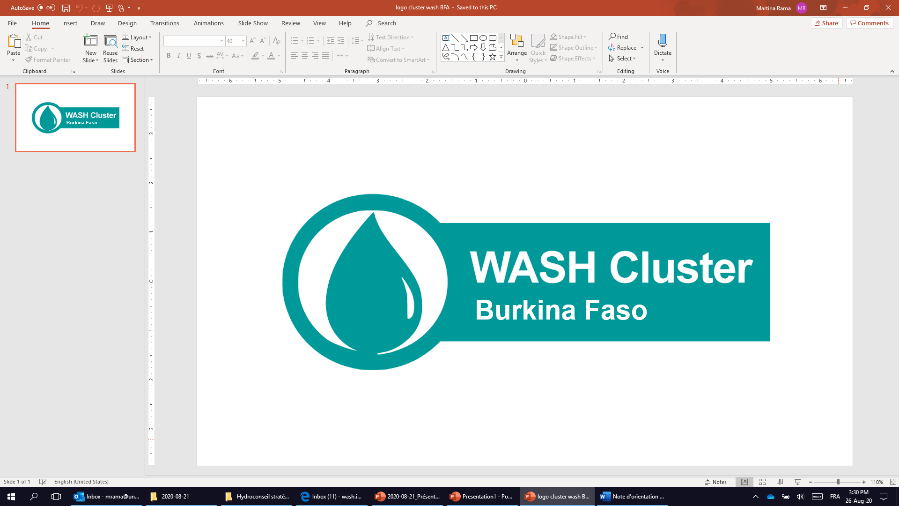 FUNDING TRACKER ANALYSISSeptember 2020Structures reported in the tracker :List of Structures which have submitted a project on HPC.toolsList of Structures that have not submitted a project to HPC.toolsComments : It should be noted that the number of emergency WASH actors has increased in the last year. Out of a total of XXX members of the Cluster, XXX structures have filled the tracker, but those are that contribute substantially to the response of the emergency WASH in Burkina Faso. Thus, the information are representative for the sector. Some development NGOs have also joined the Cluster as they now also face the emergency (eg. Wateraid, Winrock). However, a few actors who are not included in this analysis also contribute significantly to the response, including: ICRC, MSF, ..... (see structures that report the 5W). Other NGOs that also work in the field have still not joined the Cluster (e.g. SNV, Eau Vive... ?)Implementation partners% of projects have an implementation partner List of implementation partnersList of UNICEF partners Who informed the funding trackerWho didn’t inform the funding trackerComments : WASH sector can count on a large number of local NGOs who contribute substantially to the response. They sometimes implement projects directly with funding from a donor (rare cases) but most of the time open up as implementation partners of international NGOs. One of the main objectives of the WASH Cluster is to build the capacity and empower these NGOs .Projects implementation status :% ongoing% finished % plannedComments : bla bla blaProject WASH COVID-19Number and % projects covidNumber and % of NGOs having covid projectsComments : bla bla bla (compare with the HPC: 18 NGOs that submitted COVID-19 projects and 20 NGOs for conventional WASH projects) check whether there are NGOs that have provided information in the funding tracker for covid projects when they have not submitted a covid project on HPC: Projects duration :Average project duration :% of projects per duration : Less or equal to 6 monthsLess or equal to 12 monthsMore than 12 monthsComments : bla bla bla BeneficiariesTotal beneficiaries for structures that submitted a project on HPC.tools :Total beneficiaries for structures that have not submitted a project on HPC.tools :Total beneficiariesComments : bla bla bla (Status of beneficiaries in relation to forecasts, comparison with beneficiaries who appear in the 5W, etc.)Budget for 2021 : Total budget acquired from structures  submitted a project on HPC.tools:Total budget acquired by structures that have not submitted a project on HPC.tools:Total overall budget:Distribution Budget covid and non-covid budget% budget by structure (horizontal bar graph)Comments : Location of acquired funding in relation to the necessary budget (HRP budget: Covid - non-covid); Comparison with the situation of June when the HPC projects go onlineDonors : (If several donors fund the same project, calculate the equivalent budget to each lessor based on the % mentioned)% of budget per donor (table + pie chartComments : great diversity of donors, despite the larger envelopes come from the traditional donors of the emergency, we also notice a strong presence of development donors positioned on issues of nexus, etc.% budget per region : (If a project involves several regions, divide the budget by the number of regions to estimate the budget by region)(table + pie chart)ConclusionNGOs that submitted a WASH COVID-19 project on HPCACFACTEDALIMABUPIDGOCARECroix RougeIEDAIOMIRCNRCOCADESOXFAMSave the ChildrenSOLIDEVTDHUNHCRUNICEFWaterAid